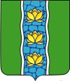 ДУМАКУВШИНОВСКОГО МУНИЦИПАЛЬНОГО ОКРУГАТВЕРСКОЙ ОБЛАСТИРЕШЕНИЕО внесении изменений в решение Думы Кувшиновского муниципального округа Тверской области от 21.12.2023 № 45 «О переименовании Комитета по управлению имуществом и земельными отношениями Кувшиновского района и утверждении Положения о Комитете по управлению имуществом и земельными отношениями Кувшиновского муниципального округа Тверской области в новой редакции»В соответствии с Гражданским кодексом РФ, Федеральным законом от 12.01.1996 № 7-ФЗ «О некоммерческих организациях», частью 3 статьи 41 Федерального закона от 06.10.2003 № 131-ФЗ «Об общих принципах организации местного самоуправления в Российской Федерации», решением Думы Кувшиновского муниципального округа от 21.12.2023 № 42                             «Об утверждении структуры администрации Кувшиновского муниципального округа Тверской области» Дума Кувшиновского муниципального округаРЕШИЛА:1. 	Внести изменения в приложение к решению Думы Кувшиновского муниципального округа Тверской области от 21.12.2023 № 45 и утвердить Положение о Комитете по управлению имуществом и земельными отношениями Кувшиновского муниципального округа Тверской области   (далее – Положение) в новой редакции (прилагается).2. 	Уполномочить председателя Комитета по управлению имуществом и земельными отношениями Кувшиновского муниципального округа Тверской области на совершение юридических действий по государственной регистрации Положения в установленном законом порядке.3. 	Настоящее решение вступает в силу со дня его подписания и подлежит размещению на официальном сайте администрации Кувшиновского муниципального округа в сети «Интернет».Председатель Думы Кувшиновского муниципального округа				            В.Д. РяполовГлава Кувшиновского муниципального округа			    А.С. НикифороваПриложение                                            к решению Думы Кувшиновского муниципального округаот 24.01.2024 № 65ПОЛОЖЕНИЕо порядке организации и проведения общественных обсуждений на территории Кувшиновского муниципального округа Тверской областиСтатья 1. Вопросы, выносимые на общественные обсужденияНа общественные обсуждения должны выноситься вопросы: по проектам генеральных планов, проектам правил землепользованияи застройки, проектам планировки территории муниципального округа, проектам межевания территории муниципального округа, проектам правил благоустройства территорий муниципального округа, проектам, предусматривающим внесение изменений в один из указанных утвержденных документов, проектам решений о предоставлении разрешения на условно разрешенный вид использования земельного участка или объекта капитального строительства, проектам решений о предоставлении разрешения на отклонение от предельных параметров разрешенного строительства, реконструкции объектов капитального строительства, вопросам изменения одного вида разрешенного использования земельных участков и объектов капитального строительства на другой вид такого использования при отсутствии утвержденных правил землепользования и застройкиВозможность вынесения на общественные обсуждения иных вопросов определяется в соответствии с законодательством Российской Федерации, областными законами, Уставом муниципального образования, иными муниципальными правовыми актами.Допускается одновременное проведение общественных обсуждений по нескольким вопросам, если это не препятствует всестороннему и полному обсуждению каждого вопроса.Статья 2. Инициаторы проведения общественных обсужденийОбщественные обсуждения могут проводиться по инициативе населения, Думы Кувшиновского муниципального округа, главы Кувшиновского муниципального округа.С инициативой проведения общественных обсуждений может выступить инициативная группа в составе не менее 10 жителей Кувшиновского муниципального округа, обладающих избирательным правом. В поддержку инициативы проведения общественных обсуждений инициативная группа представляет в Думу Кувшиновского муниципального округа подписи не менее 3 процентов жителей муниципального округа, обладающих избирательным правом.В ходатайстве инициативной группы о проведении общественных обсуждений должны быть указаны фамилия, имя, отчество, адрес места жительства каждого члена инициативной группы, вопрос, выносимый на общественные обсуждения, обоснование необходимости проведения общественных обсуждений, предлагаемый состав выступающих на общественных обсуждениях. К ходатайству прилагается проект муниципального правового акта, выносимого на общественные обсуждения, информационные и аналитические материалы, относящиеся к теме общественных обсуждений.Решение о создании инициативной группы принимается на собрании инициативной группы и оформляется протоколом собрания, в котором должна содержаться информация:о теме общественных обсуждений, проведение которых инициируется (наименование проекта муниципального правового акта, выносимого на общественные обсуждения); о назначении уполномоченного инициативной группой лица для обоснования необходимости проведения общественных обсуждений на заседании Думы Кувшиновского муниципального округа; о кандидатурах для включения в состав комиссии по организации проведения общественных обсуждений.Решение принимается простым большинством от общего числа голосов инициативной группы. Основанием для назначения общественных обсуждений по инициативе населения является ходатайство инициативной группы по установленной форме (приложение № 1), поданное в Думу Кувшиновского муниципального округа, к которому прикладывается список членов инициативной группы, поддерживающий ходатайство жителей, по установленной форме (приложение № 2). Подпись ставится гражданином собственноручно.В ходатайстве инициативной группы о проведении общественных обсуждений должны быть указаны: наименование проекта муниципального правового акта, находящегося на рассмотрении в органе местного самоуправления, по которому предлагается провести общественные обсуждения; список кандидатур для включения в состав комиссии по проведению общественных обсуждений;фамилия, имя, отчество и место проживания уполномоченного инициативной группой лица. Ходатайство подписывается председателем и секретарем собрания инициативной группы.  В случае оформления ходатайства на нескольких листах каждый лист должен соответствовать установленной форме. К ходатайству прикладывается список инициативной группы, а также протокол собрания инициативной группы, на котором было принято решение о выдвижении инициативы. Дума Кувшиновского муниципального округа рассматривает поступившее ходатайство на очередном заседании не позднее 30 дней со дня поступления ходатайства о проведении общественных обсуждений в соответствии с регламентом Думы Кувшиновского муниципального округа.На заседании Думы Кувшиновского муниципального округа вправе выступить уполномоченное инициативной группой лицо для обоснования необходимости проведения общественных обсуждений. По результатам рассмотрения ходатайства Думы Кувшиновского муниципального округа принимает решение о назначении общественных обсуждений либо об отклонении ходатайства и об отказе в проведении общественных обсуждений.В случае принятия Думой Кувшиновского муниципального округа решения об отказе в назначении общественных обсуждений данное решение направляется членам инициативной группы в течение 15 календарных дней со дня его принятия. В решении должны быть указаны причины отказа в проведении общественных обсуждений.Основаниями для отказа Думой Кувшиновского муниципального округа в проведении общественных обсуждений по инициативе населения муниципального образования являются: нарушение инициаторами проведения общественных обсуждений процедуры выдвижения инициативы, предусмотренной настоящим Положением; инициируемая тема общественных обсуждений не относится к вопросам местного значения; общественные обсуждения по предлагаемому к рассмотрению проекту муниципального правового акта назначены по инициативе Думы Кувшиновского муниципального округа, главы Кувшиновского муниципального округа. 10. 	Решение о назначении общественных обсуждений по инициативе населения или Думы Кувшиновского муниципального округа принимается Думой Кувшиновского муниципального округа в форме решения. Решение о назначении общественные обсуждений по инициативе главы Кувшиновского муниципального округа принимается в форме постановления.11 	Решение Думы Кувшиновского муниципального округа, постановление главы Кувшиновского муниципального округа о назначении общественных обсуждений с указанием даты, времени и места проведения общественных обсуждений, сроки и порядок представления замечаний и предложений по вопросу, выносимому на общественные обсуждения, не позднее чем за 7 календарных дней до дня проведения общественных обсуждений подлежат официальному опубликованию (обнародованию).12. 	Вместе с решением (постановлением) о назначении общественных обсуждений публикуется проект муниципального правового акта, выносимый на общественные обсуждения и иные необходимые документы.С момента официального опубликования решения (постановления) о проведении общественных обсуждений в порядке, предусмотренном для опубликования (обнародования) муниципальных правовых актов, их участники считаются оповещенными о времени и месте проведения общественных обсуждений. Орган местного самоуправления, назначивший проведение общественных обсуждений, формирует комиссию по проведению общественных обсуждений (далее - комиссия).В состав комиссии могут включаться: депутаты Думы Кувшиновского муниципального округа, муниципальные служащие, а также по согласованию - эксперты, представители органов государственной власти, заинтересованных организаций и общественности. При проведении общественных обсуждений может вестись их стенограмма, аудио- и видеозапись, кино-, фото- и телесъемка. Организаторы общественных обсуждений должны обеспечить средствам массовой информации возможность освещения хода и результатов общественных обсуждений.В случае если инициатором проведения общественных обсуждений являются жители муниципального округа, в комиссию включаются представители соответствующей инициативной группы (но не более трех человек). Полномочия комиссии прекращаются после передачи заключения о результатах общественных обсуждений органу местного самоуправления, принявшему решение о проведении общественных обсуждений.Статья 3. Подготовка и проведение общественных обсуждений1.	Процедура проведения общественных обсуждений состоит из следующих этапов:оповещение о начале общественных обсуждений;размещение проекта, подлежащего рассмотрению на общественных обсуждениях, и информационных материалов к нему на официальном сайте администрации Кувшиновского муниципального округа в информационно-телекоммуникационной сети «Интернет»;проведение экспозиции или экспозиций проекта, подлежащего рассмотрению на общественных обсуждениях (в случае необходимости);подготовка и оформление протокола общественных обсуждений;подготовка и опубликование заключения о результатах общественных обсуждений.2. Оповещение о начале общественных обсуждений составляется по форме согласно приложению № 3 к настоящему Положению и должно содержать:информацию о проекте, подлежащем рассмотрению на общественных обсуждениях и перечень информационных материалов к такому проекту;информацию о порядке и сроках проведения общественных обсуждений по проекту, подлежащему рассмотрению на общественных обсуждениях;информацию о месте, дате открытия экспозиции или экспозиций проекта, подлежащего рассмотрению на общественных обсуждениях, о сроках проведения экспозиции или экспозиций такого проекта, о днях и часах, в которые возможно посещение указанных экспозиции или экспозиций;информацию о порядке, сроке и форме внесения участниками общественных обсуждений предложений и замечаний, касающихся проекта, подлежащего рассмотрению на общественных обсуждениях.Оповещение о начале общественных обсуждений также должно содержать информацию об официальном сайте, на котором будут размещены проект, подлежащий рассмотрению на общественных обсуждениях, и информационные материалы к нему, или информационных системах, в которых будут размещены такой проект и информационные материалы к нему, с использованием которых будут проводиться общественные обсуждения. Оповещение о начале общественных обсуждений не позднее чем за семь календарных дней до дня проведения общественных обсуждений, размещается на официальном сайте администрации Кувшиновского муниципального округа, подлежит опубликованию в районной газете «Знамя».Статья 4. Сроки проведения общественных обсужденийДата опубликования (обнародования) оповещения о начале общественных обсуждений является датой начала проведения общественных обсуждений.Дата опубликования (обнародования) заключения о результатах общественных обсуждений является датой окончания проведения общественных обсуждений.Сроки проведения общественных обсуждений устанавливаются в соответствии с Бюджетным, Земельным, Градостроительным кодексами Российской Федерации, федеральными законами, регулирующими соответствующие правоотношения и составляют 35 календарных дней. Статья 5. Проведение экспозиции (экспозиций) проекта и консультирование посетителей.Администрация Кувшиновского муниципального округа организует экспозицию(экспозиции) проекта (при необходимости), в том числе обеспечивает предоставление помещения или помещений для проведения экспозиции или экспозиций проекта.На экспозиции проекта должны быть представлены:оповещение о начале общественных обсуждений;информационные и иные демонстрационные материалы.На экспозиции проекта ведется журнал учета посетителей экспозиции проекта, подлежащего рассмотрению на общественных обсуждениях.Консультирование посетителей экспозиции, распространение информационных материалов о проекте, подлежащем рассмотрению на общественных обсуждениях осуществляется представителями администрации Кувшиновского муниципального округа и (или) разработчика проекта.Статья 6. Прием предложений и замечаний по проекту, рассматриваемому на общественных обсужденияхУчастники общественных обсуждений вправе направлять в Комиссию предложения и замечания по проекту, рассматриваемому на общественных обсуждениях для включения их в протокол общественных обсуждений в сроки, указанные в оповещении о начале общественных обсуждений.Предоставление предложений и замечаний участниками общественных обсуждений осуществляется:в письменной форме при личном обращении в Комиссию;посредством почтового отправления в адрес Комиссии;на официальном сайте администрации Кувшиновского муниципального округа;в письменной или устной форме в ходе проведения собрания или собраний участников общественных обсуждений;записью в журнале учета посетителей экспозиции проекта, подлежащего рассмотрению на общественных обсуждениях.Предложения и замечания, внесенные в соответствии с частью 2 настоящей статьи, подлежат регистрации, а также обязательному рассмотрению Комиссией.Предложения и замечания должны соответствовать предмету общественных обсуждений.В случае, если поступившее предложение и замечание не соответствует предмету общественных обсуждений, Комиссия не включает такое предложение или замечание в протокол проведения общественных обсуждений.Предложения и замечания не рассматриваются в случае выявления факта представления участником общественных обсуждений недостоверных сведений.Статья 7. Протокол общественных обсужденийКомиссией составляется протокол общественных обсуждений.Протокол общественных обсуждений утверждается председателем Комиссии, а в его отсутствие - заместителем председателя и подписывается секретарем Комиссии.В протоколе общественных обсуждений указываются:дата оформления протокола общественных обсуждений;информация об организаторе общественных обсуждений;информация, содержащаяся в опубликованном оповещении о начале общественных обсуждений, дата и источник его опубликования (обнародования);информация о сроке, в течение которого принимались предложения и замечания участников общественных обсуждений о территории, в пределах которой проводятся общественные обсуждения;все предложения и замечания участников общественных обсуждений(количество) с разделением на предложения и замечания граждан, являющихся участниками общественных обсуждений и постоянно проживающих на территории, в пределах которой проводятся общественные обсуждения, предложения и замечания иных участников общественных обсуждений.4. 	Участник общественных обсуждений который внес предложения и замечания, касающиеся проекта, рассмотренного на общественных обсуждениях имеет право получить выписку из протокола общественных обсуждений содержащую внесенные этим участником предложения и замечания.Статья 8. Заключение о результатах общественных обсужденийНа основании протокола общественных обсуждений Комиссией по форме согласно приложению 4 к настоящему Положению составляется заключение о результатах общественных обсуждений, которое подписывается председательствующим.В заключении о результатах общественных обсуждений должны быть указаны:дата оформления заключения о результатах общественных обсуждений;наименование проекта, рассмотренного на общественных обсуждениях, сведения о количестве участников общественных обсуждений, которые приняли участие в публичных слушаниях;содержание внесенных предложений и замечаний участников общественных обсуждений с разделением на предложения и замечания граждан, являющихся участниками общественных обсуждений и постоянно проживающих на территории, в пределах которой проводятся общественные обсуждения и предложения, и замечания иных участников общественных обсуждений. В случае внесения несколькими участниками общественных обсуждений одинаковых предложений и замечаний допускается обобщение таких предложений и замечаний;аргументированные рекомендации о целесообразности или нецелесообразности учета внесенных участниками общественных обсуждений предложений и замечаний и выводы по результатам общественных обсуждений.3. Заключение о результатах общественных обсуждений подлежит опубликованию в  районной газете «Знамя» и размещению на официальном сайте администрации Кувшиновского муниципального округа.Приложение № 1к Положению о порядке организации и проведения общественных обсуждений на территории Кувшиновского муниципального округа Тверской областиХодатайствоо проведении общественных обсуждений Мы, нижеподписавшиеся, предлагаем провести общественныеобсуждения по проекту ______________________________,                                      (наименование проекта муниципального правового акта) находящемуся на рассмотрении _____________________________________.                                                   (наименование ОМС, должностного лица ОМС)Предлагаем провести общественные обсуждения и включить в состав комиссии по проведению общественных обсуждений следующие кандидатуры:_________________________________________________________________. Уполномоченным от имени инициативной группы является_________________________________________________________________.       (фамилия, имя, отчество и место проживания уполномоченного лица)  Председатель собрания инициативной группы _________   ____________        (подпись) (фамилия, имя, отчество)Секретарь собрания инициативной группы ______________   ______________ (подпись) (фамилия, имя, отчество)______________________________                         (дата направления ходатайства)Приложение № 2к Положению о порядке организации и проведения общественных обсуждений на территории Кувшиновского муниципального округа Тверской областиСПИСОК ЧЛЕНОВ ИНИЦИАТИВНОЙ ГРУППЫМы, нижеподписавшиеся, поддерживаем проведение общественных обсуждений по предлагаемым проектам ______________________________________________________________________________________________________________________________________________________________________________________________Список членов инициативной группы заверяю: __________________________________________________________________(фамилия, имя, отчество, место жительства, серия__________________________________________________________________ и номер паспорта или заменяющего его документа уполномоченного _________________________________________________________________ представителя инициативной группы)  (подпись и дата)Приложение № 3к Положению о порядке организации и проведения общественных обсуждений на территории Кувшиновского муниципального округа Тверской областиОповещение о начале общественных обсуждений    На      общественные обсуждения представляется      проект ____________________________________________________ (наименование проекта).     Срок проведения общественных обсуждений ______________.    Экспозиция (в случае, если имеется)   проекта   размещена   по  адресу:____________________  с___________________________________ (дата    открытия   экспозиции)   по ___________________________________ (дата закрытия экспозиции).    Время работы экспозиции: __________. __________.    Собрание участников общественных обсуждений состоится   __________________(дата, время) ________________________ по адресу: _______________________.     В период проведения общественных обсуждений участники общественных обсуждений имеют   право представить    свои    предложения   и замечания  в  срок с _______________ по _______________ по обсуждаемому проекту:в письменной форме при личном обращении в Комиссию (адрес);посредством почтового отправления в адрес Комиссии (адрес);на официальном сайте администрации Кувшиновского муниципального округа;в письменной или устной форме в ходе проведения собрания (собраний) участников общественных обсуждений;посредством записи в журнале учета посетителей экспозиции проекта,подлежащего рассмотрению на общественных обсуждениях.    Указанный проект, информационные материалы и оповещение размещены на сайте в сети Интернет ________________________________________________.     На экспозиции проекта представлены информационные материалы по теме общественных обсуждений.     Перечень информационных материалов к проекту:______________________________________________________________ Приложение № 4к Положению о порядке организации и проведения общественных обсуждений на территории Кувшиновского муниципального округа Тверской областиЗАКЛЮЧЕНИЕ О РЕЗУЛЬТАТАХ ОБЩЕСТВЕННЫХ ОБСУЖДЕНИЙДата проведения общественных обсуждений «__»_______ 20___ г.Общественные обсуждения назначены решением Думы Кувшиновского муниципального округа / постановлением главы Кувшиновского муниципального округа по проекту_________________ __________________________________________                                          (наименование проекта)В общественных обсуждениях приняли участие ____________ чел.Председательствующий:_____________________Секретарь общественных обсуждений: _____________06.03.2024 г.№66г. Кувшиново№п/пВопросы, вынесенные наобсуждениеСодержание предложения и замечаниеРезультаты рассмотрения(предложение вынесено, поддержано)Итоги рассмотрения вопроса(рекомендации и выводы)